Акция "Сообщи где торгуют смертью" В период с 14 по 25 марта 2022 года на территории Челябинской области проводится первый этап Общероссийской акции «Сообщи, где торгуют смертью». Акция организована в целях привлечения общественности к участию в противодействии незаконному обороту наркотиков, сбора и проверки оперативно-значимой информации, оказания квалифицированной помощи и консультирования граждан по вопросам лечения и реабилитации наркозависимых лиц. По телефонам «102», 8(35167) 2-56-02 дежурной части ОМВД России по Усть-Катавскому городскому округу граждане могут сообщить информацию:• об интернет-сайтах причастных к пропаганде наркопотребления или распространению наркотиков;• о фактах реализации наркотических средств и психотропных веществ;• по вопросам лечения и реабилитации наркозависимых;• с предложениями по совершенствованию законодательства в сфере незаконного оборота наркотиков;• о новых видах наркотиков.
Анонимность и конфиденциальность гарантируется.Кроме того, квалифицированную помощь и консультацию по вопросам лечения и реабилитации наркопотребителей можно получить по телефону «горячей линии» Челябинской областной наркологической больницы: 8 (351) 775-11-91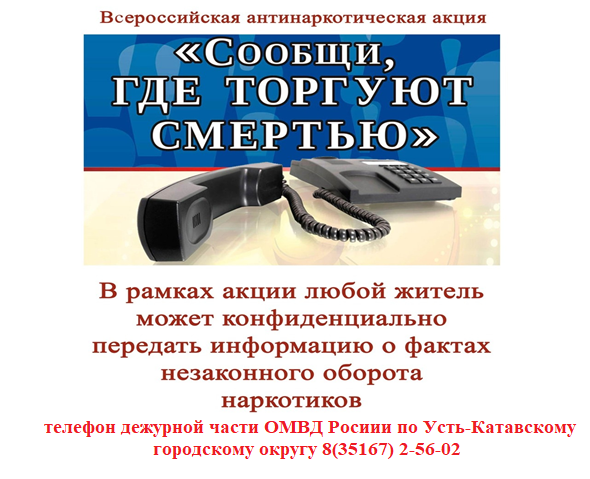 